REPUBLIC OF TÜRKİYEMINISTRY OF NATIONAL EDUCATION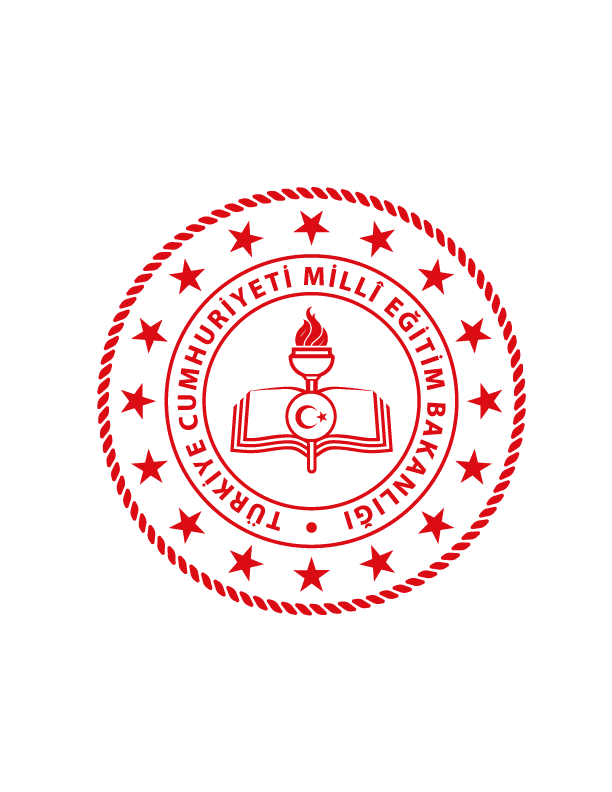 e-GUIDE FOR INTERNATIONAL STUDENT SELECTION AND PLACEMENT IN VOCATIONAL ANDTECHNICAL SECONDARY EDUCATION2023ATTENTION:The provisions of this guide are subject to change as a result of decisions made by government authorities, including the executive, legislative, and judicial branches, as well as any legislation that may be passed after the publication of this guide.The Ministry of National Education and the Ministry of Culture and Tourism determine and make public the course of action to be taken in such circumstances.This Guide is prepared and published in Turkish and English, translated into the official language of the country where the exam will be held and announced by the relevant Education Consultancy / Attachés.2023-2024 ACADEMIC YEAR APPLICATION CALENDARCONTACT INFORMATIONABBREVIATIONS AND DEFINITIONSAbbreviations and Definitions mean:KTB: Ministry of Culture and TourismMEB: Ministry of National EducationMTEGM: Directorate General for Vocational and Technical EducationYTB: Presidency for Turks Abroad and Related CommunitiesTBBS: Türkiye Scholarship Application SystemTIKA: Presidency of the Turkish Cooperation and Coordination AgencyFacilities Offered Under the Education Program: Monthly financial support, accommodation, Turkish language teaching, health insurance and transportation expenses given to the students within the scope of the protocolSchool: Vocational and technical Anatolian high schools determined by the Ministry of National EducationTurkish Preparatory Class: The class where international students will receive Turkish education throughout an academic yearInternational Student: International students of secondary school age who come to Türkiye by being selected in cooperation with the Ministry of National Education and YTB to study in the relevant fields/branches of the schools determined by the Ministry of National EducationParent: The person who is appointed as a parent from among the school administrators by the provincial/district national education directorates within the knowledge of the police directorates, limited to the education and training-related works and transactions of the foreign students, instead of the person who undertakes the mother, father or legal responsibility of the international student.Foreign Country Representatives: Embassies/Consulates General of the Republic of Türkiye and Educational Consulting/Attachés1.	PURPOSE OF THE INTERNATIONAL EDUCATION PROGRAM IN VOCATIONAL AND TECHNICAL SECONDARY EDUCATION	Within the scope of the Cooperation Protocol between Republic of Türkiye Ministry of National Education and Republic of Türkiye Ministry of Culture and Tourism on Support to International Students and other relevant legislation, in the international student education program in vocational and technical secondary education;	• Ensuring international student mobility throughout the world, developing mutual cooperation between Türkiye and other countries, meeting the labor force demands of the economic and social sectors through vocational and technical education,	• Raising a creative, innovative, entrepreneurial, productive, productive workforce that adds value to the economy, with national and international professional competence and recognized professional values, in line with the strategies and policies developed to make the profession valuable by raising a workforce with professional competence in accordance with national and international standards,	• Ensuring that students within the scope of vocational education become cultural ambassadors between other countries and our country in political, social, cultural and commercial fields,	• Making our country a center of attraction in terms of educational opportunities by including international students in the vocational and technical secondary education system and contributing to its promotion,	• In this context, students should be trained in the professions they want to study in line with their individual characteristics, interests, wishes and needs, and on the other hand, they should be prepared for higher education and life in the best way by offering intellectual development opportunities is intended.2.	VOCATIONAL AND TECHNICAL ANATOLIAN HIGH SCHOOLS WITHIN THE SCOPE OF THE INTERNATIONAL EDUCATION PROGRAM	Vocational and Technical Anatolian High Schools are educational institutions supporting the establishment of education and employment relations into a healthy, balanced and dynamic structure in accordance with the principles and policies of the Ministry of National Education that aim to develop students in terms of physical, mental, moral, spiritual, social and cultural qualities, to be respectful to democracy and human rights, to equip it with the knowledge and skills required by our age and to prepare it for the future, to prepare students for higher education, profession, life and business fields by giving a common general culture at secondary education level, to ensure that education and employment relations have a healthy, to develop students' sense of self-confidence, self-control and responsibility, to give students the habit of working and solidarity,  to enable students to learn a foreign language at a level that can monitor the developments and changes in the world, to enable students to produce knowledge by developing projects using their knowledge and skills, to provide qualified education by using technology, to adopt lifelong learning to individuals, to comply with international standards in education, production and service and to encourage certification.	Within the structure of these schools; there are Anatolian Technical and Anatolian Vocational Programs and Vocational Education Center Programs. In these programs, education and training activities are carried out in the relevant professional fields / branches. International students will be accepted to the areas listed in the table below in the schools deemed suitable for the International Education Program.	The education period of the schools approved by the Ministry of National Education for the International Education Program is 5 years in total, including Turkish Preparatory +4 years.	Course schedules and curricula prepared by the Ministry are applied in these schools. Turkish is the language of instruction.	Students who deserve to study in the International Education Program receive Turkish education in the Turkish preparatory class for one academic year.	Students who want to go directly to the 9th grade of the same school without studying in the preparatory class of these schools are taken to the written and applied proficiency exam to be held on the dates determined by the Ministry of National Education in order to evaluate their Turkish proficiency. Students who are determined to be at the B2 language proficiency level as a result of the exam are considered successful and enter the 9th grade; other students continue to the Turkish preparatory class regardless of the number of students.	A Turkish preparatory class is opened to cover all or part of the quota to be determined for the International Education Program within the school.	Turkish preparatory class education is given primarily at the school where international students apply and where they are placed, and if the quota is not filled, at the school/schools approved by the Ministry of National Education.	In the Anatolian vocational programs, where students are accepted by local placement at the Vocational and Technical Anatolian High Schools, it is crucial that each branch have 34 pupils admitted. International students who complete the Turkish preparatory class continue their education with other students in the relevant field of the school. The transfer of international students who have completed the Turkish preparatory class to the relevant school/schools are carried out by the Ministry of National Education in the same way.3.	GENERAL EXPLANATIONS	This guide includes the procedures and principles regarding the exam to be held in 2023 to select students for Vocational and Technical Anatolian High Schools within the scope of the International Education Program.	International students who are the citizens of Albania, Bosnia and Herzegovina, Bulgaria, Montenegro, Kosovo, North Macedonia and Serbia, whose equivalence procedures are carried out at the level of those who have completed the 8th grade in our country, who meet the registration admission requirements in the relevant fields of Anatolian Vocational Programs (Electrical-Electronics Technology, Industrial Automation Technologies, Accommodation and Travel Services, Mining Technology, Machinery and Design Technology, Agriculture, Renewable Energy Technologies, Food and Beverage Services), where students are admitted by local placement of Vocational and Technical Anatolian High Schools within the scope of the International Education Program in accordance with the principles of the Secondary Education Institutions Regulation of the Ministry of National Education can take the exam.	The exam will be held as written and oral in the official language of each country by the exam commission in Albania, Bosnia-Herzegovina, Bulgaria, Montenegro, Kosovo, North Macedonia, Serbia's Embassies/Consulate Generals of the Republic of Türkiye, Educational Counselors, TIKA Program Coordination Offices, Yunus Emre Institutes and the exam centers of schools affiliated to the Turkish Maarif Foundation. 	Exam questions will be prepared in Turkish and English, taking into account the level of central exam questions applied for 8th grades in Türkiye by the MEB Directorate General of Measurement, Assessment and Examination Services and that international students will take the exam. It will be translated into the official language of the country where the exam will be held by the Educational Counseling / Attachés.	Exam commissions will be composed of 3 or 5 members, under the coordination of the Republic of Türkiye Embassies/Consulate Generals, and under the chairmanship of Educational Consultancy and Educational Attaché Representatives, taking into account local conditions, with the participation of representatives of relevant institutions.	Translator support will be duly given to the examination commissions by the Embassies/Consulate General of the Republic of Türkiye in Albania, Bosnia-Herzegovina, Bulgaria, Montenegro, Kosovo, North Macedonia and Serbia.	Since the exams will be held in the relevant countries according to the principles set out in this manual, the necessary announcements regarding international student recruitment are made by the Directorate General for European Union and Foreign Relations of the Ministry of Foreign Affairs, Embassies/Consulates General of the Republic of Türkiye in Albania, Bosnia and Herzegovina, Bulgaria, Montenegro, Kosovo, North Macedonia, Serbia, Educational Consultancies/Attachés, TIKA Program Coordination Offices, Yunus Emre Institutes and the Turkish Maarif Foundation. Promotion, counseling, orientation, and exam information will be provided separately by the relevant units.4.	REQUIREMENTS FOR APPLICATION TO VOCATIONAL AND TECHNICAL ANATOLIAN HIGH SCHOOLS WITHIN THE SCOPE OF THE INTERNATIONAL EDUCATION PROGRAM	Vocational and Technical Anatolian High Schools within the scope of the International Education Program;	a)	Not to be a citizen of the Republic of Türkiye,	b)	Not to be a citizen of the Republic of Türkiye directly or through dual citizenship, including himself and his parents,	c)	To be born after 01.01.2007,	d)	Being single (not married, widowed, divorced),	e)	To complete/graduate an education institution equivalent to the 8th grade level in his/her country in Türkiye with a score of 50 or more out of 100 points, or to be able to complete/graduate in July of the relevant year.	f)	Not to have received a disciplinary penalty or been convicted during their education in their country,	g)	Not to interrupt his education for more than two years after primary/secondary school,	h) Not having completed primary/secondary school in Türkiye,	i)	Among the candidates who are not asylum seekers, refugees and do not reside in Türkiye with their families in Türkiye or in the countries where the application is received, the applications of those who meet the requirements will be accepted.	*	Within this scope, international students are allowed to apply through the e-Equivalence system in accordance with the principles of the “Equivalence Regulation of the Ministry of National Education” published in the Official Gazette dated 30/5/2019 and numbered 30789. Equivalence documents will be issued by Embassies/ Consulates General of the Republic of Türkiye, Educational Consultancy/Attachés..5.	APPLICATION PROCESS AND MATTERS TO BE CONSIDERED IN THIS PROCESS	Student candidates who meet the above conditions will be able to apply at https://tbbs.turkiyeburslari.gov.tr. Applications of those who do not meet these conditions will be considered invalid.a)		Membership registration must be created before the application to be made at https://tbbs.turkiyeburslari.gov.tr.b)		After the membership registration is created, the system must be logged in. Care must be taken to fill in the required information completely and correctly in the Personal Information, Family Information, Contact Information, Education Information, Foreign Language Level Information, Social Activities and Turkish Experience sections on the main screen.c)		Contact information will belong to international students and will be processed correctly into the system. Since information about their families is also needed, information entries will also be made for parent information.d)		After the requested information is entered into the system completely, an application should be made to the Vocational and Technical Secondary Education Scholarship International Education Program on the main page.e)		Application procedures must be completed within the date range specified in the guide.f)		After the application process is completed, an e-mail will be sent to the International student candidates to the e-mail address they specified, and the International student candidates will be able to check their application status at https://tbbs.turkiyeburslari.gov.tr.g)		Communication between international students and YTB will be carried out via the international student's e-mail address. The contact address section of the application form must be filled in completely and correctly so that communication can be done quickly. For this reason, applications of candidates with incorrect or incomplete information will be deemed invalid. More information will be available at info@turkiyeburslari.gov.tr e-mail address.Candidates who have successfully completed their vocational and technical secondary education in Türkiye and wish to continue their higher education will be able to continue their education at different universities without a YTB scholarship.6.	EVALUATION OF APPLICATIONS, CONDUCTING EXAMS, EVALUATING EXAMS AND ANNOUNCING THE RESULTS	Applications received via https://tbbs.turkiyeburslari.gov.tr will be evaluated by MTEGM, Representatives in Foreign Countries and YTB. YTB will give user authorization to the heads of the commissions in the relevant countries in order to inform about the exams at https://tbbs.turkiyeburslari.gov.tr.	After the evaluation of the applications, a notification e-mail is sent to the international student candidates by YTB. Exam dates are also included in the e-mail sent to international student candidates whose applications are accepted.	International student candidates are ranked according to the superiority of points based on their Grand Total Scores in line with the criteria specified in the exam evaluation table. Candidates with a Grand Total Point of 150 and above are entitled to enroll as much as the quota defined in the school.EXAM EVALUATION TABLE	By foreign representatives; the exam results of the international student candidates who take the exam, which are evaluated by the relevant country commissions, are sent to MEB MTEGM in an official letter.	By MEB MTEGM; Candidates from Albania, Bosnia-Herzegovina, Bulgaria, Montenegro, Kosovo, North Macedonia and Serbia are ranked according to their preferred school, profession and score advantage, regardless of their country, taking into account their Grand Total Scores. In case of equality of points, priority is given to the younger one.	According to the results of the evaluation made by MEB MTEGM, the information of those who are entitled to register as international students is sent to YTB for scholarship acceptance approval.7.	DOCUMENTS AND PROCEDURES TO BE REQUESTED FROM STUDENTS ACCEPTED TO THE INTERNATIONAL EDUCATION PROGRAM	Candidates who are accepted to the International Education Program and sent an invitation letter must go to the TBBS personal page and complete the scholarship acceptance/rejection process, and the candidates who have accepted the scholarship must perform the following work/transactions between 03-31 July 2023:	a)	It is signed by printing out the Scholarship Undertaking on TBSS.	1)	The original of the diploma / temporary graduation certificate obtained by the student from an educational institution equivalent to the 8th grade level in Türkiye or a certified copy by official institutions,	2)	The original of the grade schedule at the second level of primary education (5th, 6th, 7th and 8th grades of secondary school) at the level of all classes (transcript) or a copy certified by official institutions,	3)	The health report indicates that he has not had a chronic disease that has been taken within the last 3 months and requires infectious or continuous treatment,	4)	The original of the translated identity document and passport or a certified copy by official institutions, 	5)	Checks are made whether the parent's consent for the student to study in Türkiye has been uploaded to the system, and the Scholarship Commitment signed by the parent is approved at the nearest Embassy or Consulate of the Republic of Türkiye.	b)	A student visa application is made with a valid passport during/after the commitment process.	c)	The Scholarship Undertaking, which is checked by the Embassy/Consulate of Republic of Türkiye or YTB Offices, is uploaded to the relevant field in TBBS. (It is the responsibility of the candidates to upload the undertakings to the system.)	d)	The undertakings that are restored to TBBS only with the signature of the candidate, without any action in the Embassy or Consulate of the Republic of Türkiye or in the Offices, shall be deemed invalid.	e)	After the undertaking is uploaded, the required information on transportation and accommodation must be filled in.8.	PROCEDURES FOR ACCEPTING REGISTRATION	Scholarship acceptance approval received by YTB is sent to MEB MTEGM. Based on the scholarship approval, official correspondence is made with the Presidency for boarding approval by the Ministry of National Education MTEGM. According to the scholarship and boarding approvals, transportation information is sent to the relevant parties for the arrival of international students in Türkiye.	International students admitted to the International Education Program are registered to the schools where they are placed through the e-School Management Information System by the MEB MTEGM.	  	The residence permit procedures of international students who come to Türkiye after completing their student visa procedures and whose registrations are made in the e-School Management Information System are carried out by the school directorates where they are placed.     If the registered international students have health problems that require ongoing treatment, the international student is removed from the International Education Program and sent to his/her country for on-site treatment.9.	PROVIDED FACILITIES OFFERED TO INTERNATIONAL STUDENTS WHO ENROLL IN THE INTERNATIONAL EDUCATION PROGRAM	a)	Monthly Educational Assistance		Beginning with the 2023-2024 academic year, YTB will pay students TL 1.250 TL per month for 12 months. Throughout the duration of their studies, YTB-determined annual increases will be implemented. 	b)	The Potential for Housing		The Ministry of National Education will pay for easements for students living in school dormitories. Arrival procedures for those whose boarding iss approved by the Presidency are completed by YTB.	c)	Health
	To ensure that they have access to health services in Türkiye during their studies, YTB will pay their general health insurance premiums annually.	d)	Residence Fees		YTB will coordinate the process of obtaining residence permits in Türkiye, and will cover all associated expenses. The procedures for obtaining a Foreign Identity Number are carried out by YTB.	e)	Transportation		YTB covers the transportation expenses of international students, who are registered to the e-School Management Information System by the Ministry of National Education, by gaining the right to register, on their first arrival to their schools from their countries and when they return to their countries after graduation. Based on the transportation information, international students are welcomed and delivered to their schools under the coordination of the Ministry of National Education.		If the international student wants to go to and from their country for any reason after registration, or if they want to return to their country by giving up their education request, the transportation expenses will be covered by the parent of the international student. Based on the transportation information and parent's request, they are allowed to go to their countries under the supervision of the parent/accompany, which is deemed appropriate by the relevant school directorates.	f)	Academic Assistance Programs		In order to contribute to the academic development of students and to help them consolidate their course achievements, support and training courses will be offered outside of school hours. A support program consisting of courses in Turkish English, Mathematics, Science, English, etc. will be offered to students outside of class hours on weekdays and at the end of the week.10.	THE  INTRODUCTION  OF  VOCATIONAL AND TECHNICAL ANATOLIAN  HIGH  SCHOOLS  AND  THEIR  DISCIPLINES  UNDER  THE  INTERNATIONAL EDUCATION PROGRAM		Posters and brochures prepared in their own language by Educational Consultancy / Attachés in coordination with Embassies / Consulates General of the Republic of Türkiye, taking into account the dates of completion / completion of transition to secondary education in the relevant country, are also published on the official web pages of Vocational and Technical Anatolian High Schools within the scope of the Ministry of National Education, MTEGM, YTB and International Education Program, and promotion, orientation and guidance are provided.	a) ANKARA GÖLBAŞI MOGAN VOCATIONAL AND TECHNICAL ANATOLIAN HIGH SCHOOLFood Beverage Service	Food  and  beverage  services  are  locations  where  food  and  beverages  are  prepared  for consumers  in  hotels,  restaurants,  cafeterias,  bakeries,  mass  caterers,  etc.  in  compliance  with hygiene and sanitation regulations. 	Tourism  developments,  sociocultural  and  economic  changes  in society, and the inclusion  of  technology  into  the  food  production  and  consumption  chain  have  resulted  in  the  rapiddevelopment of the food and  beverage  services industry,  and many individuals now consume  food produced outside of the home.	The importance of the food and beverage services industry has increased as the world and our  country have changed rapidly. To keep up with the conditions of  competition, this field requires qualified labor, which will provide world-class services due to the qualifications  required by the industry.	In locations where food and beverage services are  provided,  it  is  crucial  that the  personnel in  charge  of  food  preparation  and  service  be  well  educated  and  knowledgeable about foodproduction hygiene for the quality  and  continuity  of  the  service as  well  as  the  protection  of consumer health. For these and other reasons, it is now mandatory to train qualified intermediate-level  workers.  All  of  these  changes  have  necessitated  a  reorganization  of  our  programs  to emphasize basic skills. 	Food and Beverage Services Field Framework Curriculum; 	• The Food and Beverage Services department is included.	The Food and Beverage Services Framework Curriculum and its appendices can be found in detail at http://meslek.eba.gov.tr.	b)	ANKARA ETİMESGUT CEZERİ GREEN TECHNOLOGY VOCATIONAL AND TECHNICAL ANATOLIAN HIGH SCHOOL	Renewable Energy Technologies	Renewable Energy Technologies sector is in a continuous and rapid development as a result of rapidly changing market and competition conditions at the global level. Renewable energy technologies is the field where education and training are given to gain competencies related to the installation, operation, maintenance, repair and troubleshooting of small and large-scale power plants that produce electricity from wind and solar energy. Energy sources that take their power from the sun, are thought to never be exhausted and do not harm the environment are renewable energy sources. Renewable energy is green and clean energy. Solar and wind are among the leading renewable energy sources. With these technologies, the most needed electrical energy is produced today. This sector in Türkiye is developing rapidly and there is a serious need for a qualified workforce in this field.	Due to these features, the renewable energy technologies sector attracts the attention of countries as a strategic sector. With globalization, competition in the renewable energy technologies sector gains great intensity, and industrialized countries implement special policies to protect this sector and improve its competitiveness.	In the Renewable Energy Technologies Field Framework Curriculum;	•	Renewable Energy Technologies branch is included.		Detailed information about the Renewable Energy Technologies Field Framework Curriculum and its annexes can be found at http://meslek.eba.gov.tr/.	c)	ANTALYA SERIK BORSA ISTANBUL VOCATIONAL AND TECHNICAL ANATOLIAN HIGH SCHOOL	Accommodation and Travel Services	With the Framework Curriculum for Accommodation and Travel Services, it is aimed to provide students with basic knowledge and skills related to the field / branches, as well as to raise students as creative, open to criticism and professional competencies who can adapt to innovation, change, communicate healthily with people around them, set goals and take initiatives to achieve them.	In the Accommodation and Travel Services Framework Education Program;	• Accommodation Services	• Travel Agency	• Animation branches are included.	Accommodation and Travel Services Field will be able to access detailed information about the Framework Curriculum and its annexes at http://meslek.eba.gov.tr/.	d)	BALIKESİR İVRİNDİ NURETTİN ÇARMIKLI MINING VOCATIONAL AND TECHNICAL ANATOLIAN HIGH SCHOOL	Mining Technologhy	The mining  industry  plays  a  crucial  role  in  human and social life. Throughout history, the mining industry has been one of the most  significant  contributors  to the  technological  and  social advancement of developed nations.	Mining, particularly in conjunction with agriculture,  is  one  of  the two  primary  production  sectors  that provide the raw materials societies require. 	Mining is responsible for the economic power of developed  nations that  utilize  their  natural resources efficiently. Due to its direct contributions to the economy and the  inputs  it    provides  to  other  economic  sectors,  particularly  the  manufacturing  sector,  this  sector  is  of  particular importance.	The mining industry, which has the  highest  added  value  and  employment  creation  capacity among the other industries, prevents migration to cities and accelerates regional development, as itis primarily conducted in areas adjacent to rural ones. 	In the formulation of economic and social development policies, it is evident  that  the  mining industry must be given special consideration. The sector will contribute significantly to economicindicators such as production and employment  and  will  be  a  driving  force  for  the  nation's  manufacturing industry if the proper plans and policies are implemented.	In mining, the goal is  to  acquire  knowledge,  skills,  and  competencies  pertaining  to  surfacemining operations, underground mining operations, drilling,  computer aided  drawing,  hydraulicpneumatics, mine topography, basic electricity, and ore enrichment.	The Mining Technology Field  Framework Curriculum;	The mining industry is included.	The Mining  Technology  Field  Framework  Curriculum  and  its  appendices  can be found in detail at http://meslek.eba.gov.tr/.	e)	BURSA OSMANGAZİ TOPHANE VOCATIONAL AND TECHNICAL ANATOLIAN HIGH SCHOOL	Machinery and Design Technology	The metal and machinery industry is a  sector  that  is  undergoing  rapid  global  development;  consequently,  its  market  share  is  expanding  and  its  levels  of  competition  are  intensifying. Therefore, the sector of metal machinery must be a branch of industry that is constantly evolving, renewing itself, and focusing on research and development.	The machinery  technologies  main  industry  and  subindustry  contribute  significantly  to employment in nations.  Since  it  is a  production oriented industry, it makes a substantial contribution  to  the national economy. Our country has identified  a need for  qualified  personnel  in this industry.	Machinery and Design Technology  Curriculum Framework ; 	•	Manufacturing of Computerized Machinery,	•	Industrial mold,	•	Machinery Repair and Maintenance	• 	Computer-Assisted Machine Painting	• 	Computer Assisted Industrial Modeling	• 	Manufacturing of Medical Devices,	•	Design of Industrial Goods,	• 	Milling,	• 	Micromechanics	• 	Military Mechanical Systems departments are included.	The Machinery and Design Technology Field Framework Curriculum and its appendieces can be found in detail at http://meslek.eba.gov.tr/.	f)	İSTANBUL BAHÇELİEVLER İMMİB ERKAN AVCI VOCATIONAL AND TECHNICAL ANATOLIAN HIGH SCHOOL	Machinery and Design Technology	The metal and machinery industry is a sector  that  is  undergoing  rapid  global  development; consequently,  its  market  share  is  expanding  and  its  levels  of  competition  are  intensifying. Therefore, the sector of metal machinery must be a branch of industry that is constantly evolving,  renewing itself, and focusing on research and development.	The machinery technologies  main  industry  and  sub-industry  contribute  significantly to employment   in  nations.  Since  it  is a   production oriented  industry,  it  makes  a  substantial contribution to the national economy. Our country has identified a need for qualified personnel inthis industry.	Machinery and Design Technology  Field Curriculum Framework ; 	•	Manufacturing of Computerized Machinery,	• 	Industrial mold,	•	Machinery Repair and Maintenance	•	Computer-Assisted Machine Painting	•	Computer Assisted Industrial Modeling	•	Manufacturing of Medical Devices,	•	Design of Industrial Goods,	•	Milling,	•	Micromechanics	•	Military Mechanical Systems departments are included.	The Machinery and Design Technology Field Framework Curriculum and its appendieces can be found in detail at http://meslek.eba.gov.tr/.	g)	İSTANBUL BEŞİKTAŞ İSOV DİNÇKÖK VOCATIONAL AND TECHNICAL ANATOLIAN HIGH SCHOOL	Renewable Energy Technologies     As a result of rapidly changing market and competitive conditions on a global scale, the Renewable Energy Technologies sector is undergoing continuous and rapid growth.	Renewable energy technologies is the field in which one receives education and training to acquire competencies in the installation, operation, maintenance, repair, and troubleshooting of small and large-scale power plants that produce electricity from wind and solar energy. Renewable energy sources are those that derive their energy from the sun, are believed to be inexhaustible, and do not negatively impact the environment. Renewable energy is a clean and green energy source. Wind and the sun are two of the most prominent renewable energy sources. Today's most essential electrical energy is generated using these technologies. This industry is expanding rapidly in Türkiye, and there is an urgent need for qualified workers.     Due to these characteristics, countries view the renewable energy technologies sector as a strategic sector. As a result of globalization, competition in the renewable energy technologies sector becomes increasingly intense, and industrialized nations enact specialized policies to protect and enhance its competitiveness.	Renewable Energy Technologies Field Framework Curriculum;    • Renewable Energy Technologies department is included.The Renewable Energy Technologies Field Framework Curriculum and its appendieces can be found in detail at http://meslek.eba.gov.tr/	h)	KONYA SELÇUKLU MEHMET TUZA PAKPEN VOCATIONAL AND TECHNICAL ANATOLIAN HIGH SCHOOL	Industrial Automation Technologies	The significance of automation systems in the industry, which has undergone a period of rapid development in recent years, is becoming increasingly apparent, and the demand for qualified workers in this field is growing. In developed nations, the number of training activities for this sector is growing. The proportion of industrial systems in our country's exports continues to grow rapidly.	While such training activities are gaining prominence around the world, training activities for  this industry are prioritized in our country.  As a result of the above mentioned  findings and  analyses, Industrial Automation Technologies plays a significant role in meeting the demand for  qualified automation  technologies-trained labor force.	Training in software and hardware is crucial for preparing qualified workers  for  the  industry,  which is one of the primary goals of vocational and technical education. Particularly, learning programming languages that support technological features of the next generation  and multiple  platforms, image processing, artificial intelligence algorithms, microcontrollers, PLC, the use  of power and control elements, and robot arm applications will keep a nation's  employment fields  quite diverse.	For this reason, it seems essential to include the existing programs in teaching for new professions with an interdisciplinary perspective in the new curriculum for competencies such as decision-making with big data, fundamental concepts, and applications of artificial intelligence in order to increase the  preparedness of  young  people  for  business  life and make sense of the global transformation.	Industrial Automation Technologies Field Framework Curriculum;	• Industrial Automation Technologies department is included.	The Industrial Automation Technologies Field Framework Curriculum and its appendices in detail can be found at http://meslek.eba.gov.tr/.	i)	KONYA KARATAY CELALEDDIN KARATAY VOCATIONAL AND TECHNICAL ANATOLIAN HIGH SCHOOL	Agriculture	No matter how advanced technology, industry and service sector are, it is necessary for people to have a healthy and regular diet. A healthy and regular diet can only be achieved with a balanced and sufficient agricultural production.	For the development of the population in the field of agriculture, it is necessary to transfer and teach the knowledge, skills, practices and technologies in the agricultural field to the producers. As long as the educational institutions operating on this issue increase their activities, the agricultural sector will provide balanced and regular nutrition to the country's population, increase the socioeconomic levels of individuals in the sector, protect the existence of sustainable and protected agricultural areas and contribute to the country's economy, so that a healthier and more peaceful future will be left to subsequent generations. In order to protect the existing agricultural areas in our country and to keep the production at a level sufficient for the population of the country, educated agricultural personnel are needed.	In the Agricultural Field Framework Education Program;	Agriculture branch.	Detailed information about the Agricultural Field Framework Curriculum and its annexes can be found at http://meslek.eba.gov.tr/.	j)	ORDU AltInordu ORDU UNION OF CHAMBERS AND COMMODITY EXCHANGES OF TÜRKİYE VOCATIONAL AND TECHNICAL ANATOLIAN HIGH SCHOOL 	Electrical- Electronics Technology	The electrical-electronics industry is in a continuous and dynamic development due to the rapidly changing market and competition conditions at the global level. Due to these features, the electrical-electronics industry attracts the attention of countries as a strategic industry and special plans are made by the states for this sector. Especially in this rapidly globalizing sector, competition is gaining great intensity and industrialized countries are implementing special policies to protect this sector and improve its competitiveness.	Electric-Electronics Technology Field Framework Curriculum;	•	Elevator Systems,	•	Electrical Installations and Distribution,	•	Technical Service for Electrical Devices	•	Electronics and Communication,	•	Industrial Maintenance and Repair,	•	Defense Electronic Systems departments are included.	The Electrical-Electronics Technology Field Framework Curriculum and its appendieces can be found in detail at http://meslek.eba.gov.tr/.CONTENTS																														12023-2024 ACADEMIC YEAR APPLICATION CALENDAR	2CONTACT INFORMATION	2ABBREVIATIONS AND DEFINITIONS31. OBJECTIVE OF THE INTERNATIONAL EDUCATION PROGRAM IN VOCATIONAL AND TECHNICAL SECONDARY EDUCATION42. VOCATIONAL AND TECHNICAL ANATOLIAN HIGH SCHOOLS WITHIN THE SCOPE OF THE INTERNATIONAL EDUCATION PROGRAM4-53. GENERAL EXPLANATIONS64. REQUIREMENTS FOR APPLICATION TO VOCATIONAL AND TECHNICAL ANATOLIAN HIGH SCHOOLS WITHIN THE SCOPE OF THE INTERNATIONAL EDUCATION PROGRAM	6-75. APPLICATION PROCESS AND MATTERS TO BE CONSIDERED IN THIS PROCESS	76. EVALUATION OF APPLICATIONS, PERFORMING EXAMS, ANNOUNCEMENT OF THE RESULTS BY EVALUATION OF THE EXAMS	87. DOCUMENTS TO BE REQUESTED FROM STUDENTS ACCEPTED TO THE INTERNATIONAL EDUCATION PROGRAM AND THE PROCESS TO BE TAKEN	98. REGISTRATION PROCEDURES99. OPPORTUNITIES OFFERED TO INTERNATIONAL STUDENTS ENROLLING IN THE INTERNATIONAL EDUCATION PROGRAM	1010. INTRODUCTION OF VOCATIONAL AND TECHNICAL ANATOLIAN HIGH SCHOOLS AND THEIR FIELD UNDER THE INTERNATIONAL EDUCATION PROGRAM11a) ANKARA GÖLBAŞI MOGAN VOCATIONAL AND TECHNICAL ANATOLIAN HIGH SCHOOL	11b) ANKARA ETİMESGUT CEZERİ GREEN TECHNOLOGY VOCATIONAL AND TECHNICAL    ANATOLIAN HIGH SCHOOL12c) ANTALYA SERİK BORSA İSTANBUL VOCATIONAL AND TECHNICAL ANATOLIAN HIGH SCHOOL13d) BALIKESİR İVRİNDİ NURETTİN ÇARMIKLI MINING VOCATIONAL AND TECHNICAL     ANATOLIAN HIGH SCHOOL	14e) BURSA OSMANGAZİ TOPHANE VOCATIONAL AND TECHNICAL ANATOLIAN HIGH SCHOOL15f) İSTANBUL BAHÇELİEVLER İMMİB ERKAN AVCI VOCATIONAL AND TECHNICAL    ANATOLIAN HIGH SCHOOL	16g) İSTANBUL BEŞİKTAŞ İSOV DİNÇKÖK VOCATIONAL AND TECHNICAL     ANATOLIAN HIGH SCHOOL	17h) KONYA SELÇUKLU MEHMET TUZA PAKPEN VOCATIONAL AND TECHNICAL     ANATOLIAN HIGH SCHOOL18i) KONYA KARATAY CELALEDDIN KARATAY VOCATIONAL AND TECHNICAL   ANATOLIAN HIGH SCHOOL19j) ORDU ALTINORDU ORDU UNION OF CHAMBERS AND COMMODITY EXCHANGES OF TÜRKİYE    VOCATIONAL AND TECHNICAL ANATOLIAN HIGH SCHOOL20PROCESSESDATEReceiving Announcements and Applications02-26 May 2023Evaluation of Applications29-31 May 2023Written Exam04 June 2023Oral Exam04-09 June 2023Announcement of Results12 June 2023Supply and Delivery of Documents12-30 June 2023Scholarship Acceptance Approval by YTB03-31 July 2023Obtaining Free Boarding Approval by the Ministry of National Education01-31 August 2023Arrival in Türkiye and Placement in Schools11-15 September 2023Starting Education September 11, 2023Directorate General of  Vocational and Technical Education	Phone	:	0 (312) 413 12 44					0 (312) 413 12 50	Internet Address: http://mtegm.meb.gov.tr	E-Mail : mte_ogrenciisleri@meb.gov.trPresidency for Turks Abroad and Related Communities	Phone. : 0 (312) 218 40 00	Internet Address: https://www.ytb.gov.tr/	E-Mail : info@turkiyeburslari.gov.trNoProvinceDistrictName of The SchoolField1AnkaraEtimesgutCezeri Green Technology Vocational and Technical Anatolian High SchoolRenewable Energy Technologies2AnkaraGölbaşıMogan Vocational and Technical Anatolian High SchoolFood and Beverage Services3AntalyaSerikBorsa İstanbul Vocational and Technical Anatolian High SchoolAccommodation and Travel Services4BalıkesirİvrindiNurettin Çarmıklı Mining Vocational and Technical Anatolian High SchoolMining Technology5BursaOsmangaziTophane Vocational and Technical Anatolian High SchoolMachinery and Design Technology6İstanbulBahçelievlerİMMİB Erkan Avcı Vocational and Technical Anatolian High SchoolMachinery and Design Technology7İstanbulBeşiktaşİSOV Dinçkök Vocational and Technical Anatolian High SchoolRenewable Energy Technologies8KonyaSelçukluMehmet Tuza PAKPEN Vocational and Technical Anatolian High SchoolIndustrial Automation Technologies9KonyaKaratayCelaleddin Karatay Vocational and Technical Anatolian High SchoolAgriculture10OrduAltınorduOrdu Union of Chambers and Commodity Exchanges of Türkiye Vocational and Technical Anatolian High SchoolElectrical-Electronics TechnologyWritten Exam Subjects and ScoreWritten Exam Subjects and ScoreWritten Exam Subjects and ScoreOral Exam Subjects and ScoreOral Exam Subjects and ScoreSecondary School Achievement ScoreSecondary School Achievement ScoreGeneral Ability10 questions20 PointsGeneral culture20 Points50-6020 PointsGeneral Culture10 questions20 PointsCapability to comprehend, summarize, express and reason about a subject 20 Points61-7040 PointsLogic Execution10 questions20 PointsScientific and technological developments aperture20 Points71-8060 PointsMaths10 questions20 PointsSelf-confidence, persuasiveness and credibility20 Points81-9080 PointsScience10 questions20 PointsRepresentation ability20 Points91-100100 PointsWritten Exam Total ScoreWritten Exam Total Score100PointsOral Exam Total Score100 PointsMiddle SchoolGrade Point100 PointsGRAND TOTAL SCOREGRAND TOTAL SCOREGRAND TOTAL SCORE300300300300AddressKarşıyaka District 629. Street 411. Street No2 Gölbaşı/ANKARAPhone +90 312 484 6143Fax+90 312 484 2843Webhttps://mogan.meb.k12.trAddressTunahan District 211 Street No:12 Etimesgut /ANKARAPhone+90 312 283 10 61Fax+90 312 283 10 62Webhttp://cezeri.meb.k12.trAddressKadriye District Celal Bayar Street, No: 3, Serik/ANTALYAPhone+90 312 242 725 52 06Fax+90 312 242 725 52 72Webhttp://serikborsaistanbulmtal.meb.k12.trAddressSakarya Mah. Panayır Street. Blok No 42/6 İvrindi / BALIKESİRPhone +90 266 502 29 56Fax+90 266 502 29 56Webhttps://nurettincarmiklimadencilikmtal.meb.k12.trAddressHastayurdu Street. No:2 Osmangazi/BURSAPhone +90 224 220 44 04Fax+90 224 220 43 43Webhttps://tophanemtal.meb.k12.trAddressBahçelievler District. Kültür Street. No 3 34180 Bahçelievler/İstanbulPhone+90 212 441 42 21Fax+90 212 441 42 96Webhttps://immiberkanavci.meb.k12.trAddressZeytinoğlu Street Necati Cumalı Street No24/1 Akatlar Beşiktaş İSTANBULPhone+90 212 351 49 18  +90 212 351 49 19Fax+90 212 351 49 07Webhttp://isovdinckok.meb.k12.trAddressBüyükkayacıkosb District. Yaylacık Street. No: 12/1 Selçuklu / KONYAPhone+90 332 239 03 03Fax+90 332 239 09 03Webhttps://mehmettuzapakpenmtal.meb.k12.trAddressÇatalhüyük District Çaylızade Street  No 10 Karatay / KonyaPhone+90 332 355 10 47Fax+90 332 355 34 01Webhttps://ckarataymtal.meb.k12.trAddressCumhuriyet District. 1363 Street. MEB EML Site No 5G No B1 Altınordu / ORDUPhone +90 452 223 14 08Fax+90 452 223 27 46Webhttps://ordutobbmtal.meb.k12.tr